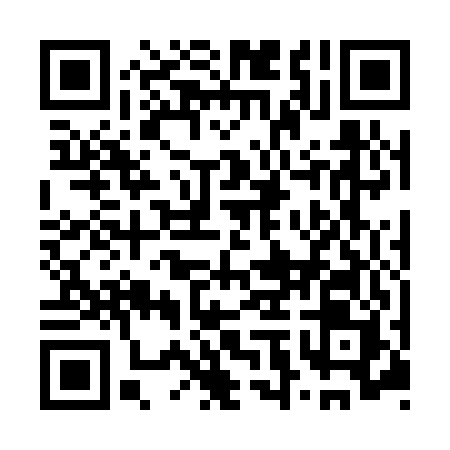 Prayer times for Monte Quemado, ArgentinaWed 1 May 2024 - Fri 31 May 2024High Latitude Method: NonePrayer Calculation Method: Muslim World LeagueAsar Calculation Method: ShafiPrayer times provided by https://www.salahtimes.comDateDayFajrSunriseDhuhrAsrMaghribIsha1Wed6:177:351:084:186:417:552Thu6:177:351:084:186:417:553Fri6:177:361:084:176:407:544Sat6:187:361:084:176:397:535Sun6:187:371:084:166:397:536Mon6:197:371:084:166:387:527Tue6:197:381:084:156:377:528Wed6:197:381:084:156:377:519Thu6:207:391:084:146:367:5110Fri6:207:391:084:146:367:5011Sat6:217:401:084:146:357:5012Sun6:217:411:084:136:347:4913Mon6:227:411:084:136:347:4914Tue6:227:421:084:126:337:4915Wed6:227:421:084:126:337:4816Thu6:237:431:084:126:337:4817Fri6:237:431:084:116:327:4718Sat6:247:441:084:116:327:4719Sun6:247:441:084:116:317:4720Mon6:247:451:084:106:317:4721Tue6:257:451:084:106:307:4622Wed6:257:461:084:106:307:4623Thu6:267:461:084:096:307:4624Fri6:267:471:084:096:297:4625Sat6:267:471:084:096:297:4526Sun6:277:481:084:096:297:4527Mon6:277:481:094:096:297:4528Tue6:287:491:094:086:287:4529Wed6:287:491:094:086:287:4530Thu6:287:501:094:086:287:4531Fri6:297:501:094:086:287:45